Kl. IId sztukaTemat: Wycinanie figur i układanie według wzoru.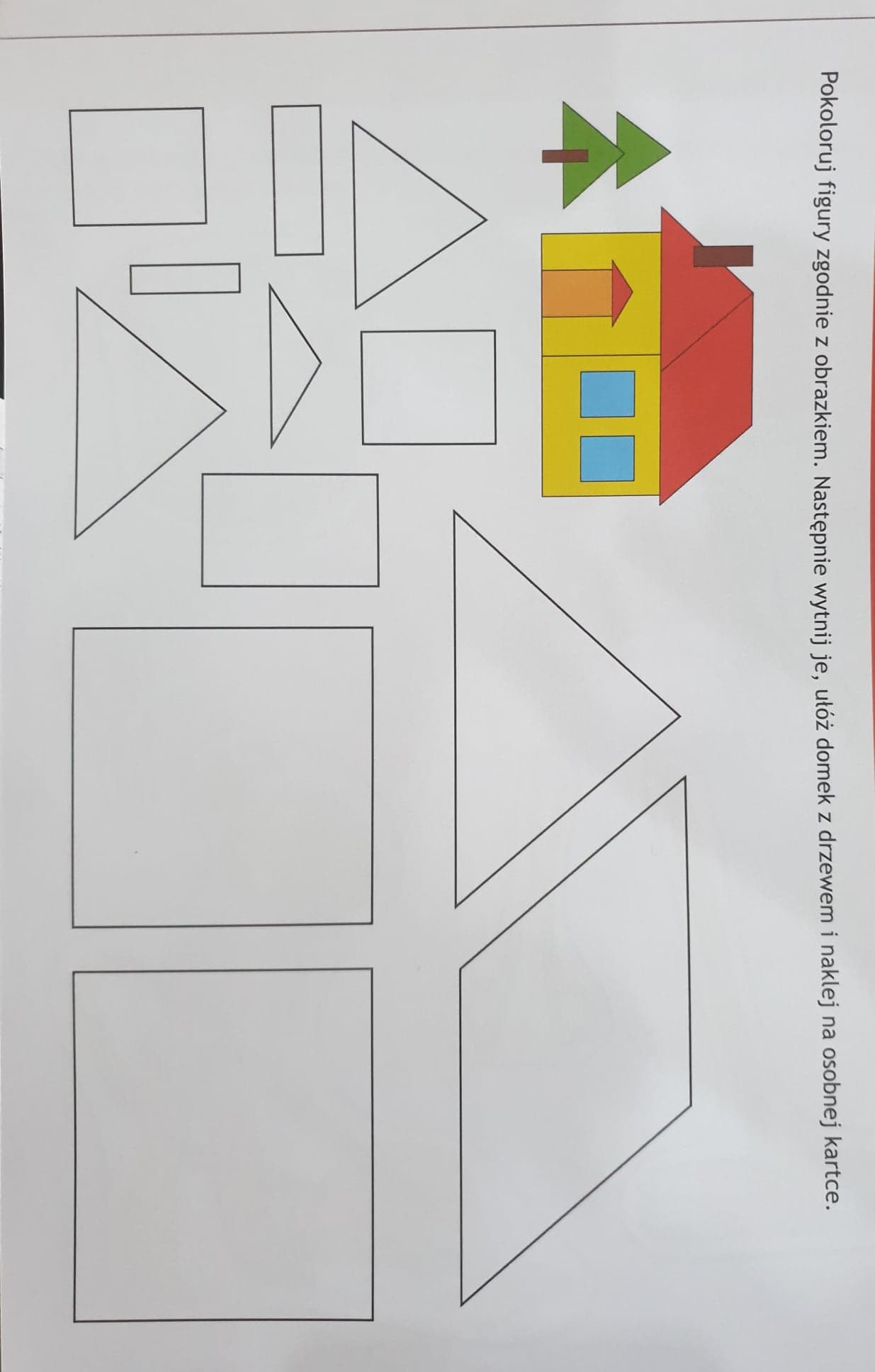 